Аналитическая справка о результатах профессиональной деятельностиучителя начальных классов  МОУ «Средняя общеобразовательная школа №2»Качканарского городского округаКопосовой Татьяны Васильевны,первая квалификационная категорияПозитивная динамика  учебных достижений обучающихся за последние три года.  Моя профессиональная деятельность  направлена на создание условий для предоставления качественного  образования и на успешное усвоение федеральных государственных образовательных стандартов. Работаю по программе «Школа России».По всем предметам успеваемость  составляет 100%.	Качество обучения имеет положительную динамику:Одним из результатов успешного освоения федеральных государственных стандартов  является  уровень сформированности УУД у учеников:По данным таблицы  можно сделать вывод о том, что наибольшее количествомоих выпускников начальной школы имеют высокий и средний уровень сформированности коммуникативных и личностных универсальных учебных действий. Этому способствовало применение групповой и  парной работы, использованию деятельностного подхода, применение дифференцированного обучения,  здоровьесберегающих и информаионно-коммуникационных технологий.В 2015-2016учебном году веду уроки в 1 классе, обучение безотметочное. Уровень достижения планируемых результатов обучения определяется с помощью административных диагностических работ: предметных и метапредметных,  направленных на определение сформированности  читательской компетенции, универсальных учебных действий, предметных результатов. Мониторинг проводится на начало года, первое полугодие, конец года.Уровень предметных результатов.Для   сохранения  мотивации  и интереса к предметам привлекаю учащихся  к участию в различных интеллектуальных олимпиадах и конкурсах:	                 Увеличивается количество участников конкурса научно- исследовательских работ, всероссийских олимпиад, международных игр «Русский медвежонок», «Кенгуру», «Я энциклопедия» и др.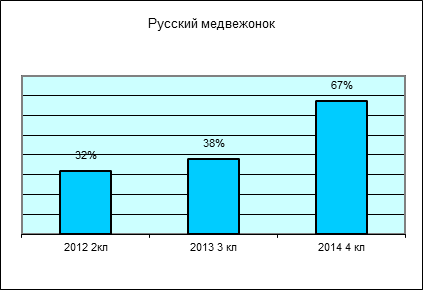 2.Высокие результаты внеурочной деятельности   учащихся по учебному предмету.В целях реализации основной образовательной программы школы и плана внеурочной деятельности мною разработаны и реализованы программы факультативных курсов: «По страницам любимых книг для обучающихся 3 классов» (2013 год), «Занимательная математика для обучающихся 4 классов »(2014год), программы внеурочной деятельности: «Этическая грамматика» (2011 год), «Юный журналист» (2012 год), «Народные промыслы» (2013 год), «Декоративно-прикладное творчество» (4 класс, 2015год). Для развития творческих способностей учащихся привлекаю их к участию в различных конкурсах и олимпиадах: 2012-2013 учебный год:Участие во Всероссийском конкурсе сочинений « Три желания», « Мой кумир».Участие в областномконкурсе плакатов « Экология и человек», конкурс кроссвордов « С улыбкой по жизни», « Путешествие по сказкам Пушкина»,фотоконкурс « Ай да Масленица!», « Мой новогодний костюм», « Мастерская Самоделкина». Участие во всероссийских конкурсах прикладного искусства « Художник-иллюстратор», «Пробуждение», «Зимние забавы», «С днём именин Дед Мороз!», «Новогодняя маска»,                « Береги честь смолоду» «Зима стучит в окно», « Когда часы 12 бьют», « Волшебная снежинка».Победитель  в муниципальном конкурсе « Мы выбираем будущее» (2 класс)Призёры  городского фестиваля « Качканарские звёздочки», (номинация: художественное слово, 2 класс)2013-2014 учебный годУчастие в городском конкурсе плакатов среди образовательных учреждений города « Быть здоровым – здорово!» в рамках реализации социального проекта «Здоровое поколение».Участие в областном конкурсе сочинений «А музы не молчали…», посвящённого 70-летию снятия блокады ЛенинградаУчастие в областном конкурсе авторских стихов «Люблю тебя мой край родной!», посвящённого 80-летию Свердловской области.Участие в Международном конкурсе по русскому языку «Кириллица»2014-2015учебный годУчастие в общероссийском конкурсе рисунков «Моя любимая игрушка»Победитель  в общероссийском конкурсе рассказов «Моя любимая игрушка» Победитель и призёры  в международном конкурсе «Я –энциклопедия»Победитель в муниципальной игре « Дорогою добра»Победитель областного конкурса на лучшую презентацию, посвящённую 70-летию Вов «Ушла война, осталась память!»Поддерживать интерес детей к изучению предмета помогает организация различных экскурсий, культурно-просветительских и других мероприятий в рамках уроков окружающего мира,  литературного чтения, изобразительного искусства, музыки, ОРКСЭПосле экскурсий  проходят итоговые конференции, где дети представляют результаты по выполнению учебных творческих заданий.Распространяя собственный педагогический опыт,  провожу мастер-классы, открытые уроки, выступаю на семинарах3.Динамика воспитательной работы.Являясь классным руководителем, веду целенаправленную работу на формирование сплочённого коллектива. С  первых дней пребывания детей в школе на протяжении всех четырех лет большое внимание уделяю воспитанию внимательного и заботливого отношения к маме. Это систематические беседы о помощи маме, о её самочувствии и здоровье; сочинения «Моя единственная», «Мой самый дорогой человек», «Моя любимая мамочка» и т.п.; выставки рисунков  и конкурсы стихов о маме; изготовление открыток и сувениров для мам и бабушек; анкеты о знании своих мам «Любимое блюдо…». Это совместные праздники (ярмарки, литературные гостиные и др.), поездки, экскурсии.Результатом систематической работы по гражданскому образованию является высокая активность и инициативность моих учеников, которые занимают призовые места в  школьном конкурсе «Класс года» с 2012 года по 2015 год. Разнообразие тематики и форм часов общения способствует формированию ценностных мировоззренческих позиций. Изучение родного края (экскурсии, походы, поездки по достопримечательным местам, посещение музеев, природоохранные мероприятия и трудовые десанты), встречи с ветеранами войны и труда и интересными людьми поселка укрепляют чувство патриотизма и связь поколений. Все направления работы отражены в программе воспитательной работы, которая разрабатывается ежегодно.  Ежегодно в классе проходит встреча с ветеранами Великой Отечественной войны. В этом году в рамках 70-летия Великой победы наш класс принял участие в поисковой работе «Участники войны в моей семье» Ребята вместе с родителями создавали проект «Бессмертный полк» и затем защищали свои проекты в классе. Была создана газета об участниках войны. К 70-летию снятия блокады Ленинграда наш класс принимал участие в школьном литературно-музыкальном конкурсе. В 2013-2014 г был подготовлен и проведён открытые классные часы для учителей школы:  «25 лет со дня вывода советских войск из Афганистана» На него был приглашён участник боевых действий в Афганистане  М.В Петухов;  «Органы местного самоуправления», участником которого был Глава Качканарского городского округа: Сергей Михайлович Набоких.      Для формирования гражданской позиции,  я провожу работу по развитию самоуправления в классном коллективе. У каждого ребёнка в классе есть определённая обязанность, которую он по желанию выбирает сам. Мои учащиеся ведут активную работу в Совете командиров школы. А затем продолжают работу в Совете Старшеклассников.Мои ученики поддерживают тесную связь с ветеранами Великой Отечественной войны, с учителями нашей школы, находящимися на заслуженном отдыхе. Мы активно участвуем в благотворительных акциях для детского дома, центра «Забота».Уделяя внимание физическому развитию детей, поощряю их участие в городских спортивных соревнованиях: Родители являются активными участниками образовательного процесса и поэтому в своей  деятельности плотно и продуктивно сотрудничаю с ними. Одним из важных направлений является родительские собрания,  на которых использую передовые педагогические технологии и провожу их в виде диспутов по актуальным темам: «Роль родителей в развитии читательской компетенции ребёнка», «Меры профилактики инфекционных заболеваний в домашних условиях» и другие.Родители принимают участие в организации праздниках и проведении праздника, взаимодействуют в информационном пространстве Интернета (сайт школы и класса, электронная почта). Воспитание ученика в школе и воспитание в семье – это единый неразрывный процесс. Говоря о работе с родителями, я в первую очередь отмечу роль родительского комитета. Благодаря такому дружному сотрудничеству в классе проводится большое количество интересных мероприятий и экскурсий: поездка в Драмтеатр (г. Н-Тагил), познавательные экскурсии в Невьянск, в Кунгурскую пещеру, неоднократные поездки в Екатеринбург, увлекательная экскурсия в питомник собак хаски. Силами родителей проводятся праздничные поздравления именинников и спортивные соревнования на свежем воздухе, походы на природу. В этом году родительский комитет класса организовал ежемесячное проведение психологического тренинга с детьми. Представитель от родителей класса входит в состав школьного родительского комитета.4.Эффективное использование современных образовательных технологий.В своей работе  использую  различные технологии:Технология проблемного обучения (актуальность определяется развитием высокого уровня мотивации к учебной деятельности, активизации познавательных интересов учащихся, что становится возможным при разрешении возникающих противоречий, создании проблемных ситуаций на уроке, эффективность применения этой технологии подтверждается результатами тестирования учащихся, динамикой повышения качества обучения).В своей работе я формирую у детей навыки поисково-исследовательской деятельности, использую в работе развивающие и творческие задания, кроссворды, ребусы, викторины, которые способствуют формированию устойчивого интереса к предмету, успешному интеллектуальному развитию и формированию положительной мотивации к учению.  С первого года учебы в школе приобщаю учеников к использованию научно-популярной литературы (серия «Я познаю мир», «Все обо всем», «Обо всем на свете», энциклопедии), а также справочной литературы (толковые, словообразовательные, этимологические словари, словарь синонимов и антонимов, словарь иностранных слов). Результатом данной деятельности является рост количества творческих работ учащихся и улучшение их качества. Дифференцированный подход  приводит к улучшению результатов процесса обучения на основе учёта особенностей учащихся, так как в условиях современного образования из-за большого объёма учебного материала, необходимости быстрого его усвоения учитель не имеет возможности реализовать индивидуальный подход в полном объёме). В образовательной деятельности использую разноуровневые задания для проведения проверочных, контрольных, тестовых работ, а также домашних заданийЗдоровьесберегающие технологии  обеспечивают возможность сохранения здоровья учащихся,  за период обучения в школе, сформировать у них необходимые знания, умения и навыки по ведению здорового образа жизни, научить использовать полученные знания в повседневной жизни. На уроках используются физминутки для снятия мышечного напряжения, усталости глаз, оптимально распределяю нагрузку на уроке для предотвращения переутомления учеников, проводятся беседы по формированию навыков здорового образа жизни.Технология смыслового чтения направлена на формирование коммуникативных универсальных учебных действий, умение истолковывать прочитанное и формулировать свою позицию, адекватно понимать собеседника (автора), умение осознанно читать вслух и про себя художественные, учебные и научные тексты; познавательных универсальных учебных действий, например, умения извлекать информацию из текста. Эта технология актуальна и в плане того, что после окончания обучения в каждом классе (начиная с первого класса), учащимся предлагается комплексная контрольная работа, состоящая из комплекса заданий, качественное выполнение которых зависит от того, насколько ребенок правильно прочитал и осознал текст.Проектная деятельность способствует включению ученика в поисковую и исследовательскую деятельность; позволяет учителю систематически отслеживать результаты формирования УУД. Каждый год мои ученики участвуют в научно-практической конференции со своими исследовательскими проектами. В 2013\2014уч.году и 2014\2015 уч. году мой ученик Чариков Влад был победителем на школьном этапе и призёром на городской НПК ( приз зрительских симпатий)Информационно-коммуникативные технологии влияют на рост профессиональной компетентности учителя, что способствует значительному повышению качества образования, позволяет сделать урок современным; у обучающихся способствует развитию умений ориентироваться в информационных потоках окружающего мира; позволяет овладеть практическими способами работы с информацией и обмениваться информацией с помощью современных технических средств. Уже не один год я веду планомерную работу по внедрению ИКТ-технологий в образовательный процесс, используя не только презентации, но и виртуальные экскурсии и путешествия: «Храм Покрова на Нерли», «Соловецкий монастырь», «Третьяковская галерея» и другие. На практике данные формы, методы, приемы использования ИКТ, помогают сделать образовательный процесс более эффективным. Динамика роста количества предметных уроков с использованием ИКТ убедительное доказательство этому. В настоящий момент через компьютерную сеть Инетернет возможен мгновенный доступ к информационным ресурсам (электронным библиотекам, базам данных, хранилищам файлов, и т.д.), кроме этого на своих уроках я активно использую СD-диски с программами по различным дисциплинам, у меня собрана  копилка презентаций, созданных лично мной и обучающимися моего класса. Все учащиеся умеют работать с компьютером.Тестовые программы позволяют быстро оценивать результат работы, точно определить темы, в которых имеются пробелы в знаниях.Многие тестовые задания я самостоятельно разрабатываю и создаю компьютерные варианты различных тестов, используя их на своих уроках. Меня устраивает эффективность использования контролирующих программ т.к. они укрепляют обратную связь в системе учитель-ученик.     Работая над темой самообразования, я прошла обучение на курсах «Современные сервисы сети Интернет в педагогической практике (Веб 2.0)» и создала сайт класса. Сайт может быть полезен не только моим обучающимся и их родителям, но и моим коллегам, так как в нём представлена различная методическая информация.Учащиеся и их родители могут найти там много полезной информации: расписание уроков, домашнее задание, скачать и посмотреть лучшие проекты детей, компьютерные тесты, проверочные работы, достижения ребят класса, советы для родителей, адреса образовательных сайтов и блогов, электронных детских журналов и энциклопедий.В результате обучения на курсах «Современные технологии дистанционного обучения» мною создан дистанционный курс по окружающему миру по теме «Организм человека»,предназначенныйдля обучения детей, находящихся на домашнем обучении, детей, которые долгое время болеют, для самостоятельной работы учащихся. Курс создан для учащихся 4 класса.5.Непрерывность профессионального развития.Ведущими технологиями в условиях реализации Стандарта становятся: проектная, информационно-коммуникационная и дифференцированное обучение, которые были положены в основу разработки серии уроков по преподаваемым предметам (русский язык, математика, литературное чтение, окружающий мир). Цель создания данных методических разработок: осуществление связи теории с практикой на занятиях и использование современных педагогических технологий или их элементов на уроках.Конспекты уроков были представлены на заседании школьного методического объединения начальных классов. Формы и методы проведения уроков, представленные в разработках положительно  оценены  педагогами не только школы, но и города во время городских методических семинаров, проведения открытых уроков в рамках проведения стажировок для учителей школы  по реализации ФГОС НОО (2012 год-урок математики; 2013 год - урок  литературного чтения в 2классе,  2014 год –интегрированный урок математики в 3 классе, 2015год - урок окружающего мира в 4 классе). Конспекты  уроков опубликованы на сайте http://kopilkaurokov.ru/;мультиурок В целях развития творческих  и коммуникативныхспособностей своих учеников в рамках ФГОС мною была разработана  и апробирована программа внеурочнойдеятельности для 1-4 классов « Народные промыслы». Обобщая опыт своей работы, принимаю участие в работе педагогических советов, школьного методического объединения учителей начальных классов,в работе психолого-медико-педагогического консилиума по адаптации обучающихся 1-х и 5-х классов к обучению в школе.Обобщая и распространяя опыт,  педагогической работы,  участвую в профессиональных конкурсах и работе семинаров: 2012-2013 учебный год– областной конкурс методических разработок по использованию ИКТ, интерактивных информационных средств в образовательном процессе. Номинация «Блоги и сайты педагогов»- участник регионального этапа Всероссийского конкурса «За нравственный подвиг учителя»-участие в муниципальном конкурсе «Учитель Года России »;- участие в региональном этапе Всероссийского конкурса «За нравственный подвиг учителя»2014-2015 учебный год:-областной конкурс по использованию информационных и коммуникационных технологий, интерактивных средств в образовательном процессе в 2 номинациях: «Блоги и сайты» и «Дистанционные учебные курсы»;- участие в школьном семинаре «Организация внеурочной деятельности»2015-2016 учебный год:-областной конкурс методических разработок по использованию ИКТ, интерактивных информационных средств в образовательном процессе. Номинация «Блоги и сайты педагогов»В течение нескольких лет работаю в школьной образовательной сети «Дневник.ру», в сетевых профессиональных сообществах: «МетаШкола», «Учительский портал», «Завуч.инфо», «Инфоурок» «Видеоуроки в Интернет», «Открытый класс», «ПроШколу.ру», «Мультиурок», «Федеральный Государственный Образовательный Стандарт»Представляя опыт своей работы педагогической общественности,  публикую статьи и тезисы  в сборниках и сети Интернет.Ежегодно принимаю участие в работе экспертных комиссий на муниципальных олимпиадах и проверке областных диагностических работ.Понимая значимость  повышения квалификации учителя для совершенствования педагогического мастерства, активно занимаюсь на курсах повышения квалификации.Курсы «Содержание и технологии реализации ФГОС начального общего образования» (72ч) ГБОУ ДПО СО «ИРО» г. Екатеринбург 2011г. (рег №3813)Курсы «Современные сервисы сети Интернет в педагогической практике (Веб 2.0) (72ч) ГБОУ ДПО СО «ИРО» г. Екатеринбург  2012г (рег. №8911)Курсы «Современные технологии дистанционного обучения» (108ч) ГАОУ ДПО СО «ИРО» г. Екатеринбург 2013г (рег. №4829)4.Вебинар «Организация внеурочной деятельности» Издательство «Легион» (2 часа)  2014год5.Работа в межрегиональной проектной группе по апробации карты наблюдения уровня сформированности УУД (Академия АПК и ППРО)2013 г.6.Семинар «Организация контрольно-оценочной деятельности в начальной школе с использованием ресурсов издательства « Просвещения» (г. Н-Тагил,6 часов)2015 г.Учитель начальных классовМуниципального общеобразовательного учреждения«Средняя общеобразовательная школа №2»Копосова Татьяна ВасильевнаДиректор Муниципальногообщеобразовательного учреждения«Средняя общеобразовательнаяшкола №2»Рублёва Алёна МихайловнаУчебный годI  ч.II ч.III ч.IV ч.год2012 – 2013 75%78%84%86%81%2013 – 2014 75%78%83%87%81%2014- 2015 76% 79%84%88%82%УУДпознавательныепознавательныепознавательныепознавательныекоммуникативныекоммуникативныекоммуникативныекоммуникативныерегулятивныерегулятивныерегулятивныерегулятивныеличностныеличностныеличностныеличностныеУч.год/уровень2011-20122012-20132013-20142014-20152011-20122012-20132013-20142014-20152011-20122012-20132013-20142014-20152011-20122012-20132013-20142014-2015Высокий уровень46%%47%44%45%42%40%45%43%38%37%%41%%42%56%63%76%77%Средний уровень30%33%36%41%51%56%52%54%52%51%47%48%42%35%24%23%Низкий уровень24%20%20%14%7%4%3%3%10%12%12%10%2%2%0%0%Уровень освоения1 полугодиеНиже базового2(8%)Базовый18(70%)Высокий6(23%)годназваниепредметКол-во участников/Результат2013-2014Международная олимпиада по основам наук в Уральском федеральном округеМатематика, русский язык, литература12 (2диплома 1,и 1-2 степени)2013-2014Всероссийский конкурс–олимпиада«Познание и творчество» (Общероссийская Малая академия наук «Интеллект будущего»)Окружающий мир3-4 класс5( 3 призёра)2013-2014Всероссийская олимпиада «Центр поддержки талантливой молодёжи»Всероссийская олимпиада «Центр развития мышления и интеллекта»Русский языкРусский язык, математика    (1-2кл,3-4кл.)26 (4 призёра)Международный конкурс « Я энциклопедия»Русс.яз,математика8 (2диплома 2 степени)2013-2014гмеждународная олимпиада «Кенгуру»математика11(3 призёра)2013-2014гВсероссийский конкурс-олимпиада «Русскиймедвежонок-языкознание для всех»Русский язык10 (4 призёра)2013-2014гМеждународная олимпиада по основам наук в Уральском федеральном округе Русский язык,математика,литература.6 (диплом 1,2,3 степени)2013-2014гВсероссийский конкурс «Познание и творчество» (Общероссийская Малая академия наук «Интеллект будущего»)Окружающий мир, 3-4 класс42013-2014гВсероссийский конкурс «Познание и творчество» (Общероссийская Малая академия наук «Интеллект будущего»)«Готовимся к ЕГЭ»(3-4 класс)Русский язык72013-2014гМуниципальная предметная олимпиада Русский язык5( 2 призёра)2013-2014гМеждународный конкурс по русскому языку «Кириллица»Рус.яз.7 (дипломы 1,2,3 степени)2014-2015 гВсероссийская олимпиада «ФГОСтест»математика6( 3призёров)2014-2015 гМеждународная олимпиада по основам наук в Уральском федеральном округе Математика,русскийязык,литература 4кл. 3(дипломы 1,2,3 степени)2014-2015 г«Готовимся к ЕГЭ»(3-4 класс)Русский языкРусский язык7 (2 призёра)2014-2015 гВсероссийская олимпиада «ФГОСтест»Русский язык, физико-математический цикл42014-2015 гВсероссийский конкурс-олимпиада «Русскиймедвежонок-языкознание для  всех»Русский язык11(1 победитель,1 призёр)2014-2015 гВсероссийская дистанционная олимпиада по предметам «Ростконкурс»математика62014-2015 гВсероссийская интегрированная олимпиада «Олимпус»(3-4 классы)Интегрированная олимпиада7 2014-2015 гВсероссийский конкурс по математике с международным участием «Апельсин»математика3(диплом 1,2 степени)2014-2015 гОбщероссийская предметная олимпиада «Олимпус»Математика, литература7 2014-2015 гВсероссийский конкурс « Творчество А. Барто»литература4 (1 призёр)Общероссийский конкурс « Моя любимая игрушка (номинация «Рассказ»)2015-2016 гВсероссийская предметная олимпиада «Центр поддержки талантливой молодёжи»Русский язык, литература, окружающий мир (5кл.)122015-2016 гВсероссийская дистанционная олимпиада по предметам «Ростконкурс»Русский язык, литература, математика (1-2 кл.)8 (5 победителей,3 призёра)2015-2016 гВсероссийская олимпиада «ФГОСтест»Русский язык, литература, математика (1-2 кл.,5 кл)10 (3 призёра)2015-2016 гМеждународная олимпиада по основам наук в Уральском федеральном округеМатематика, русский язык, литература,окр. мир (1-2,5 кл)2015-2016 гШкольный этап  открытой всероссийской интеллектуальной олимпиады «Наше наследие» (входит в Перечень олимпиад, утверждённых МОРФ)литература6 (2 призёра, дипломы 2,3 степени)Международный конкурс «Ребус»математика8годмероприятиепредметгородКоличество человек2012-2013Драматический театрЛитературное чтениеНижний Тагил72012-2013АквагалереяОкружающий мир, изоЕкатеринбург152012-2013КонефермаОкружающий мирп.Черноисточинск152012-2013Парк чудес «Галилео»Литературное чтениеОкружающий мирЕкатеринбург172012-2013Музей «Выставка музыкальных инструментов»музыкаКачканар272013-2014Кунгурская ледяная пещераОкружающий мирЛитературное чтениеКунгур122013-2014Тобольский кремльЛитературное чтение, изо, ОРКСЭТобольск72013-2014Городской краеведческий музей «Выставка бабочек»Окружающий мир, изоКачканар132014-2015конефермаОкружающий мирКачканар142014-2015конефермаОкружающий мирп.Черноисточинск102014-2015Питомник собак «Хаски»Окружающий мирп.Черноисточинск82014-2015Городской краеведческий музей «История города Качканар»Окружающий мир, изоКачканар272016Экскурсия на фильмостудию (г. Екатеринбург)Внеурочная деятельностьг. Екатеринбург18годФорма названиеуровень2012-2013Мастер-класс«Проектная деятельность как  условие творческой активности учащихся»муниципальный2012-2013Выступление на семинаре-практикуме «Оценочная технология в условиях ФГОС ОО» Школьный2012– 2013открытый урокурок математики в рамках стажировки «Реализация ФГОС НОО»муниципальный2013-2014Выступление по теме  на семинаре-практикуме «Формирование УУД в условиях реализации ФГОС ОО» школьный2014-2015Мастер-класс по реализации программы внеурочной деятельности «Декоративно-прикладное творчество»«Организация внеурочной деятельности в условиях ФГОС ООО» школьный2014-2015Педагогические чтенияПредставление опыта работы «Формирование УУД у младших школьников» школьный2015-2016семинарОбобщение опыта на городском семинаре. Мастер-класс «Технология создания портфолио в начальной школе» 30.11 2015городскойГод% участия в самоуправлении класса2012-201360%2013-201467%2014-201572%годакцияКоличество участников2012-2013«Помоги собраться в школу» для малоимущих семей24 чел2012-2013Сбор тёплых вещейдля центра «Забота»12 чел2012-2013Сбор моющих средств для центра «Забота»20 чел2013-2014«Помоги собраться в школу» для малоимущих семей23 чел2013-2014Сбор тёплых вещей для центра «Забота»5 чел2013-2014Сбор моющих средств для центра «Забота»20 чел2014-2015«Помоги собраться в школу» для малоимущих семей25 чел2014-2015Сбор тёплых вещей для центра «Забота»15 чел2014-2015Сбор моющих средств  для центра «Забота»22 челГодНазвание Количество участников2012-2013«Качканарская снежинка»,92012-2013«Лыжня России»,102012-2013Легкоатлетическая эстафета, посвящённая Дню Победы42013-2014«Качканарская снежинка»,142013-2014«Лыжня России»,82013-2014эстафета, посвящённая Дню Победы22014-2015«Качканарская снежинка»,152014-2015«Лыжня России»,162014-2015Легкоатлетическая эстафета, посвящённая Дню Победы5годФорма  методической работы2012-2013Педсовет «Утверждение новой методической темы школы» 2012-2013Отчёт по теме самообразования «Проектная деятельность в начальной школе в урочной и во внеурочной деятельности в рамках ФГОС как условие познавательной и творческой активности учащихся» на заседании школьного методического объединения 2013-2014Открытый урок по математике в рамках стажировки «Реализация ФГОС НОО» 2013-2014Педсовет «Проектная деятельность в начальной школе в урочной и во внеурочной деятельности в рамках ФГОС как условие познавательной и творческой активности учащихся» Участие в обсуждении по теме «Внедрение исследовательской и проектной деятельности в начальной школе в рамках подготовки к введению ФГОС» на школьном педагогическом совете2013-2014Составление муниципальных диагностических работ по математике, русскому языку, окружающему миру 2013-2014Проверка областных диагностических работ по математике, русскому языку, окружающему миру, комплексной (2,3 класс)2014-2015Обобщение опыта работы и мастер-класс на заседании методического объединения «Создание сайта класса» Представление опыта работы по теме «Портфолио в начальной школе» в рамках городского семинара (см.п.2)2014-2015Педсовет «Первые шаги реализации ФГОС ООО».  Выступление по теме «Особенности системно-деятельностного подхода в условиях ФГОС ОО» годНазвание разработкисайт  2013      Статья«Формирование коммуникативных   УУД младших школьников»Направлена в муниципальный сборник «Формирование коммуникативных УУД»2014Урок обучения грамоте по теме «Буква Р, звук [р] УМК «Школа России»««Копилка уроков» http://kopilkaurokov.ru/Урок по математике по теме « Прибавить и вычесть 2»«Копилка уроков» http://kopilkaurokov.ru/2015Урок окружающего мира по теме «природные зоны России»УМК «Школа России»«Копилка уроков» http://kopilkaurokov.ru/2015Урок литературного чтения по теме «И в шутку и всерьёз»Копилка уроков» http://kopilkaurokov.ru/2016Серия уроков по предметамhttp://nayrok.ru/index.phphttp://multiurok.ru/hydo/files/2016Статья « Технология создания портфолио в начальной школе»Копилка уроков» http://kopilkaurokov.ru/http://easyen.ru2016Статья « Инновационная технология интегрированного урока в начальной школе»        Копилка уроков» http://kopilkaurokov.ru/http://easyen.ru«Мультиурок»http://multiurok.ru/hydo/files/2013-2014Составление муниципальных диагностических работ по математике, русскому языку, окружающему миру2014-2015Проверка областных диагностических работ по математике, русскому языку, окружающему миру, комплексной (3 класс)2015-2016Проверка областных диагностических работ(окружающий мир-3кл)